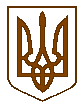 УКРАЇНАЧЕРНІГІВСЬКА МІСЬКА РАДАВИКОНАВЧИЙ КОМІТЕТР І Ш Е Н Н Я22 грудня 2014 року 									№ 358Про проект Програми економічного та соціального розвитку міста Чернігова на 2015 рікРозглянувши проект Програми економічного та соціального розвитку міста Чернігова на 2015 рік, на підставі пункту 1 статті 27 Закону України "Про місцеве самоврядування в Україні" виконавчий комітет міської ради вирішив:1. Погодити проект Програми економічного та соціального розвитку міста Чернігова на 2015 рік (далі – проект Програми), що додається.2. Управлінню економіки міської ради (Максименко Л. В.) спільно з постійними комісіями, управліннями та відділами міської ради, керівниками підприємств, установ та організацій доопрацювати проект Програми та внести на розгляд міської ради.3. Контроль за виконанням цього рішення покласти на заступників міського голови згідно з розподілом обов’язків.	Міський голова 								О. В. СоколовЗаступник міського голови – керуючий справами виконкому					 С. Г. Віхров